How to Print in Booklet FormatChange the print layout to “Print on Both Sides” and with “Flip pages on short edge”.Click “Page Setup”A “Page Setup” window will appear or your screen may change to say “Page Setup”Change the “Multiple Pages” option to “Book fold”Click Okay to save settings, print and enjoy!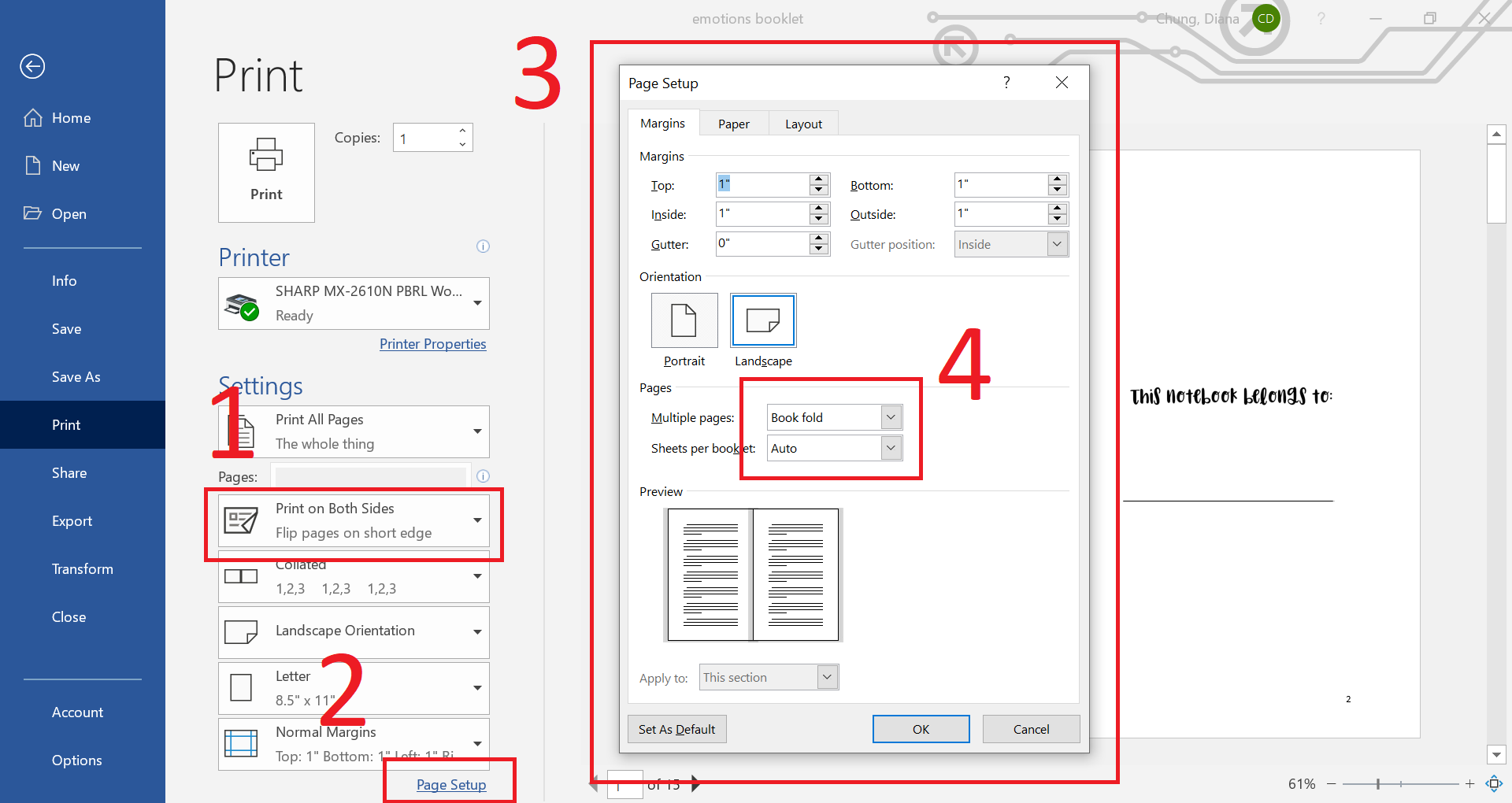 